           מזל טוב!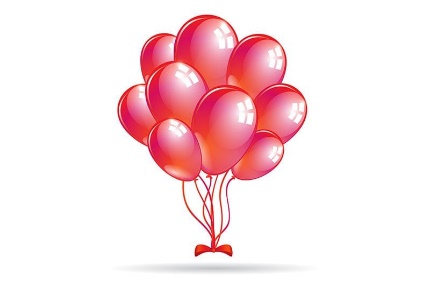 תושבים יקרים, שלום רב,השנה נציין     שנה לעליית מייסדי נתיב השיירה על הקרקע. לצורך זה הוקם צוות היגוי יישובי הכולל את נציגי הוועדות השונות: תרבות, חינוך ורווחה ואת נציגי הוועד המקומי ומנהל הקהילה.*בתאריך 25/2/2020 נפגש צוות ההיגוי במטרה להעלות רעיונות, לקיים סיעור מוחות ולגבש באופן סופי את המתווה, לפיו יצוינו אירועי ה- 70. ההחלטות הבסיסיות שהתקבלו:א. לאורך השנה כולה נקיים אירועים, חגים ופעילויות מגוונות בסימן 70 שנה להקמת היישוב.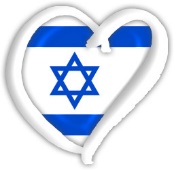 ב. יוקמו צוותי עבודה ע"פ הפעילויות שתתקיימנה לאורך השנה. 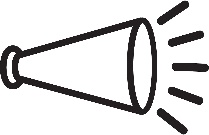 ג. האירוע המרכזי יתקיים ביום העצמאות!!  ד. ייצא "קול קורא" לגיוס "הכוחות המקומיים" , שמוכנים לקחת חלק בעשייה המשותפת ולתרום מכישוריהם ומרצונם הטוב להצלחת אירועי ה- 70 בנתיב השיירה. בין השאר, זאת הזדמנות של פעם בעשור לפאר את עברו ואת מורשתו של היישוב, להצדיע לוותיקי היישוב ולומר להם תודה גדולה מלב אוהב ומעריך מאוד.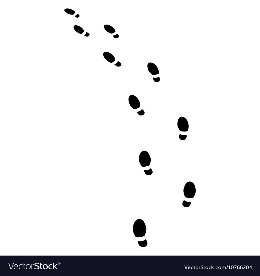 אם כן, בשעה טובה ומוצלחת, אנחנו כבר יוצאים למסע ה-70 שלנו.. המעוניינים לקחת חלק בעשייה הקהילתית לציון 70 שנה ליישוב מוזמנים לבחור בצוות/י העבודה הבאים: כתיבה, ריקוד, המחזה, עיצוב וקישוט, טיולים, ספורט ,חגים, ביטחון, תיעוד, צילום ופרסום.כל עזרה נוספת תתקבל בהערכה רבה.                                                                                               בברכה:                                                                               צוות היגוי "חגיגות ה-70 לנתיב השיירה"